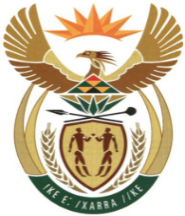 MINISTRYMINERAL RESOURCES AND ENERGYREPUBLIC OF SOUTH AFRICAPrivate Bag X 59, Arcadia, 0007, Trevenna Campus, Building 2C, C/o Meintjes & Francis Baard Street, Tel: +27 12 406 7612, Fax: +27 12 323 5849Private Bag X9111 Cape Town 8000, 7th Floor, 120 Plein Street Cape Town, Tel: +27 21 469 6425, Fax: +27 21 465 5980	Memorandum from the Parliamentary OfficeNational Assembly: 883Please find attached a response to Parliamentary Question for written reply asked by Mr G R Krumbock (DA) to ask the Minister of Mineral Resources and Energy: Ms H MhlongoActing DDG: Corporate Services………………/…………/2022Recommended/ Not RecommendedMs P GamedeActing Director General………………/………………/2022Approved / Not Approved Mr. S.G MantasheMinister of Mineral Resources and Energy ………………/………………/2022883. Mr G R Krumbock (DA) to ask the Minister of Mineral Resources and Energy: What (a) is the total number of incidents of (i) sexual harassment and (ii) sexual assault that were reported in his department (aa) in each of the past three financial years and (bb) since 1 April 2021, (b) number of cases (i) were opened and concluded, (ii) were withdrawn and (iii) remain open or pending based on the incidents and (c) sanctions were meted out against each person who was found guilty? 	NW1064EReply No incidents of (i) sexual harassment and (ii) sexual assault were reported in the department (aa) in each of the past three financial years and (bb) since April 2021, (b) number of cases opened (i) were five (5), (ii) no case was withdrawn and (iii) three (3) cases remain open/pending (c) sanctions meted out against persons found guilty were dismissal (3 cases) and one month suspension without pay (2 cases).